………………………………………………. LIONS CLUB 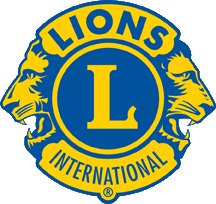                                   Enter Club NameSafety Management Systems  Statement of Intent.2023/2024District 105CW accepts and implements the Health & Safety Policy of Multiple District 105 of the Association of Lions Clubs International, as detailed in the MD105 website under Resources / Policy Documents. This Policy adheres to the "Health & Safety Document Ver.3.1 16/12/2020" document, listed in the same folder. Our Safety Management strategy is based on continuous improvement on documented procedures and processes that are applied in conjunction with relevant legislation and best practice. These documents are also included on District 105CW website https://lions105cw.org.uk/district-information/health-and-safety/District Safety Officer The District Safety Officer will assist the President in the implementation of this Safety Management System. Provide or obtain competent health and safety advice as required. Monitor the safety performance of our club. The District Safety Officer/ Adviser will assist the President in the implementation of his/her Safety Management System. Provide or obtain competent health and safety advice as required. Report and monitor the safety performance of the club to the District Governor and the Cabinet. Lions Clubs within the District 105CWEach Lions Club is an autonomous unit and as such the President and Directors/Trustees of the Club, are responsible for the health and safety standards as set out in the Multiple District Health and Safety Policy and in accordance with this Policy Statement.  We are expected to cooperate with the District Governor in adopting the elements of the District Safety Management System. Lions Clubs that cooperate on a shared basis with other Lions Clubs, also share the health and safety responsibilities. It is therefore imperative that these shared responsibilities are fully agreed and documented. Club Safety Officers. In order to assist Club Directors and Officers in discharging their health and safety responsibilities, each Club should appoint a Club Safety Officer/ Adviser in accordance with International, Multiple District and District Arrangements for all Lions Clubs, Lioness Clubs and Leo Clubs. The Club Safety Officer/ Adviser shall provide or obtain competent health and safety advice to ensure that the obligations and duties as specified in the District Safety Policy are implemented. Further guidance on the role of the Club Safety Officer/ Adviser is provided in the document "Road to Safety." All Lions. Every Lion has a duty to look after them self and others who may be affected by their actions. When carrying out their Lions activities, they should co-operate with their fellow Lions to provide the necessary standards of health and safety. Any shortfalls or defects in any equipment or systems should be brought to the attention of the Club Safety Officer or the Club President for rectification as a matter of urgency. Insurance. All Club Directors and Safety Officers should be aware of the requirements for Club activities to be covered by adequate insurance. Reference should be made to the Insurance Provisions made within the Multiple District. District and Club Safety Officers/Advisers are insured for Professional Indemnity however, due care should be taken when providing safety advice. Fire Precautions. Significant changes in legislation regarding the responsibilities for Fire Precautions have come into force recently. In general a fire risk assessment is required for every building except a domestic house. Fire Certificates are no longer valid. The organizers of any event or activity must ensure that, adequate fire precautions have been made and are robust. It is the responsibility of the owner or manager of the building, to carry out the fire risk assessment, not the local Lions Club. Further guidance can be found in "The Road to Safety" document First Aid Provisions. The provision of First Aid cover must be assessed for every event or activity carried out within the District. In general there is a requirement to provide cover, dependent on the activities and risks involved. The First Aid assessment should be carried out at the planning stage of any event and could require as little as, the details of the nearest Emergency Hospital and how to obtain medical attention, in the event of an accident, through to a need for a trained First Aider or team of First Aiders to be on duty. Food Hygiene. All activities involving the provision of food and drinks should be assessed to ensure that the requirements of the local Environmental Health Officer are met, together with the relevant Food Hygiene Regulations. Activities involving Children, the Young and Vulnerable People Special attention must be given to activities involving children, the young and vulnerable people. Care must be taken to ensure compliance with the legislation.  Risk Assessments Club Events. As previously mentioned suitable and sufficient Risk Assessments, together with the appropriate control measures, must be carried out and documented for the following activities. Club Charters, and Club activities, where the General Public are invited. The above assessments must be carried out at the planning stage of the activities and amended as necessary. These assessments must be held, signed off and dated by a responsible person. Incident reportingAll incidents or near misses occurring at any Lions function or event, held within the District, must be reported to the District Health and Safety Officer as soon as possible, by phone or email, followed by a documented report describing the occurrence, the details of any injured persons, the root causes and lessons learnt from the occurrence.Measuring and MonitoringIn order to raise the awareness within the District, of the need to exercise due diligence in respect of the Health and Safety obligations, the following action points have been tasked.1. The Club shall appoint a Health and Safety Officer. 2. The Club is required to keep a record of all risk assessments and other relevant safety documents (e.g. Insurance Certificate, Food Hygiene Certificates etc). 3. The Club to be made aware that the District Health & Safety Officer is available to assist the Club with guidance including the completion of Risk Assessments. 4. The Club should consult the Multiple District Health and Safety Policy and to the "Road to Safety" document on the District web site. 5. The Club to arrange to include (when relevant) Health and Safety as an agenda item in Business meetings.6. The Club shall maintain an Accident Book. 7. The Club should review on a regular basis the Health and Safety guidance available from the District website. The District Safety Officer will in addition advise the Club when significant changes are implemented. PresidentDate                                                               Health & Safety Officer      Date     